ANEXO I – FORMULÁRIO DE INSCRIÇÃO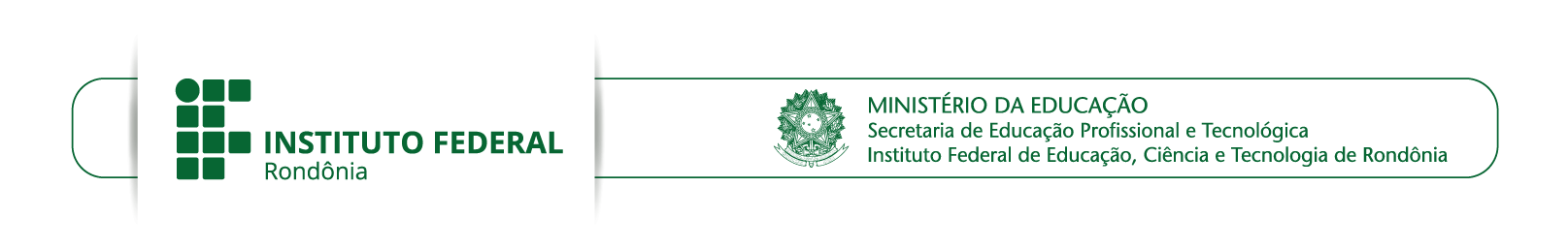 DADOS DO SOLICITANTE:RECURSO:DADOS DA PUBLICAÇÃO:Para uso do DEPESP(   ) DEFERIDO        (    ) INDEFERIDO.Porto Velho/RO, 	de 	de 	.Membro da Comissão Permanente de Avaliação de Projetos de Ensino, Pesquisa e Extensão - CPAPEPESolicitante:Solicitante:Solicitante:CPF:RG:E-mail:E-mail:Fone:Vínculo: ☐ Efetivo ☐ Substituto ☐ TemporárioVínculo: ☐ Efetivo ☐ Substituto ☐ TemporárioVínculo: ☐ Efetivo ☐ Substituto ☐ TemporárioVínculo: ☐ Efetivo ☐ Substituto ☐ TemporárioLink do Currículo Lattes:Link do Currículo Lattes:Link do Currículo Lattes:Link do Currículo Lattes:Banco:Banco:Banco:Banco:Agência:Agência:Conta Corrente:Conta Corrente:Solicitação de Auxílio de: (   ) Publicação de artigo científico – PAC	(   ) Tradução ou Revisão de artigo científico – TAC(   ) Editoração e Publicação de Livro – EPLTítulo do trabalho:Título do trabalho:Lista de Autores/Instituição:Lista de Autores/Instituição:Quantidade de autores:Quantidade autores do IFRO:AUXÍLIO SOLICITADO: TERMO DE COMPROMISSOAssumo o compromisso de entregar no Departamento de Pesquisa, Inovação e Pós-Graduação (DEPESP) os documentos exigidos para a prestação de contas.Data: ___/___/____________________________________________Assinatura do SolicitanteServidor Efetivo do IFRO Campus Porto Velho Zona Norte:(   ) Sim.    (   ) Não, porém há servidor efetivo do Campus entre os autores.   (   ) Não - (neste caso recusar o auxílio)Servidor Efetivo do IFRO Campus Porto Velho Zona Norte:(   ) Sim.    (   ) Não, porém há servidor efetivo do Campus entre os autores.   (   ) Não - (neste caso recusar o auxílio)Solicitante possui pendência junto ao DEPESP:(   ) Sim - (neste caso recusar o auxílio).      (   ) Não.Solicitante é um dos autores:(   ) Sim        (   ) Não - (neste caso recusar o auxílio)Valor solicitado ultrapassa PAC ultrapassa R$ 1.000,00TAC ultrapassa R$1.000,00EPL ultrapassa R$ 7.500,00:(   ) Sim - (neste caso recusar o auxílio).             (   ) Não.Valor solicitado ultrapassa PAC ultrapassa R$ 1.000,00TAC ultrapassa R$1.000,00EPL ultrapassa R$ 7.500,00:(   ) Sim - (neste caso recusar o auxílio).             (   ) Não.Modalidade PAC (Documentos Obrigatórios para Inscrição):(   ) Comprovante do valor correspondente a ser cobrado pela publicação do artigo de acordo com valor solicitado;(   ) Comprovante de aceite do artigo;(   ) Cópia do artigo completo a ser publicado (não serão aceitos resumos).(   ) Declaração de nada consta do DEPESP.Modalidade PAC (Documentos Obrigatórios para Inscrição):(   ) Comprovante do valor correspondente a ser cobrado pela publicação do artigo de acordo com valor solicitado;(   ) Comprovante de aceite do artigo;(   ) Cópia do artigo completo a ser publicado (não serão aceitos resumos).(   ) Declaração de nada consta do DEPESP.Modalidade TAC (Documentos Obrigatórios para Inscrição):(   ) Orçamento de empresa ou tradutor autônomo que comprovem o valor a ser solicitado;(   ) Cópia do artigo completo a ser publicado (não serão aceitos resumos).(   ) Declaração de nada consta do DEPESP.Modalidade TAC (Documentos Obrigatórios para Inscrição):(   ) Orçamento de empresa ou tradutor autônomo que comprovem o valor a ser solicitado;(   ) Cópia do artigo completo a ser publicado (não serão aceitos resumos).(   ) Declaração de nada consta do DEPESP.Modalidade EPL (Documentos Obrigatórios para Inscrição):(   ) Cópia do texto completo, já em formato de livro, em mídia digital (preferencialmente CD ou DVD).(   ) Termo de responsabilidade (ANEXO II).(   ) Termo de autorização de divulgação na internet (ANEXO III).(   ) Termo de compromisso de disponibilidade para prestar auxílio à Editora (ANEXO IV).(   ) Declaração de nada consta do DEPESP.Modalidade EPL (Documentos Obrigatórios para Inscrição):(   ) Cópia do texto completo, já em formato de livro, em mídia digital (preferencialmente CD ou DVD).(   ) Termo de responsabilidade (ANEXO II).(   ) Termo de autorização de divulgação na internet (ANEXO III).(   ) Termo de compromisso de disponibilidade para prestar auxílio à Editora (ANEXO IV).(   ) Declaração de nada consta do DEPESP.